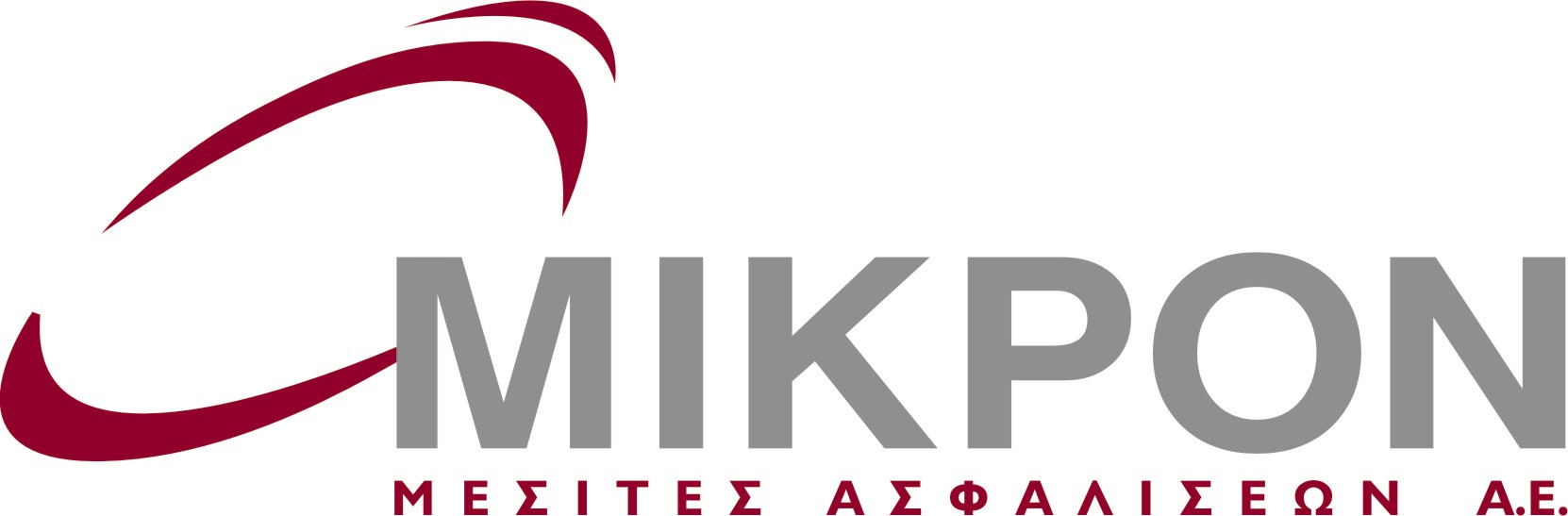 ΕΝΤΥΠΟ ΥΠΟΒΟΛΗΣ ΑΙΤΙΑΣΕΩΝΣΤΟΙΧΕΙΑ ΑΙΤΙΩΜΕΝΟΥΣΥΝΟΠΤΙΚΗ ΠΕΡΙΓΡΑΦΗ ΠΑΡΑΠΟΝΟΥΠαρακαλούμε όπως έχουμε μια συνοπτική περιγραφή του παραπόνου σας και επισυνάψετε κάθε σχετικό έγγραφο. Αφού συμπληρώσετε το παρόν έγγραφο, θα πρέπει να αποσταλεί µε οποιονδήποτε από τους ακόλουθους τρόπους:είτε μέσω φαξ: 210 77 53 065 είτε e-mail: info@omikroninsurance.grείτε ταχυδρομικώς στη διεύθυνση Λ. Κηφισίας 34, Αθήνα, Τ.Κ.: 115 26Υπογραφή Αιτιώμενου								ΗμερομηνίαΟ Μ Ι Κ Ρ Ο Ν ΜΕΣΙΤΕΣ ΑΣΦΑΛΙΣΕΩΝ Α.Ε.Λ. Κηφισίας 34, Αμπελόκηποι 115 26,Τηλ.: 210-77.05.622 Fax: 210-77.53.065,e-mail: info@omikroninsurance.grwebsite: www.omikroninsurance.grΕΠΑΓΓΕΛΜΑΤΙΚΟ ΕΠΙΜΕΛΗΤΗΡΙΟ ΑΘΗΝΩΝΑρ.Γεν.Μητρώου: 233208Α.Φ.Μ.:999845250, Δ.Ο.Y.:ΦΑΕ ΑΘΗΝΩΝΜΕΛΟΣ ΤΟΥ AESIS EUROPEAN NETWORK OF INSURANCE BROKERSΜΕΛΟΣ ΤΟΥ ΣΥΝΔΕΣΜΟΥ ΕΛΛΗΝΩΝ ΜΕΣΙΤΩΝ ΑΣΦΑΛΙΣΕΩΝΟνοματεπώνυμο::Α.Δ.Τ:                            Α.Φ.Μ.:Διεύθυνση::Σταθερό τηλ.::Κινητό τηλ.::e-mail::